Actividades SugeridasOBJETIVO DE APRENDIZAJE OA_12DESCRIPCIÓN DE LA ACTIVIDADESGenerar, describir y registrar patrones numéricos, usando una variedad de estrategias en tablas del 100, de manera manual y/o con software educativo.7. Anotan el número que falta. Se corrigen con el “Libro de mil”: Siga la flecha a y anote el número que falta en el casillero de llegada (¿?).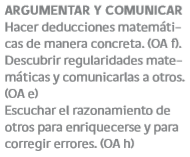 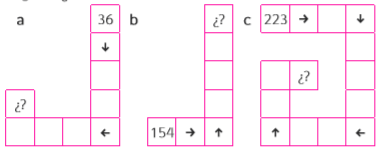 